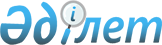 Қоғамдық жұмыстарды ұйымдастырудың кейбір мәселелері туралы
					
			Күшін жойған
			
			
		
					Қызылорда облысы Шиелі ауданы әкімдігінің 2009 жылғы 04 мамырдғы N 490 қаулысы. Қызылорда облысының әділет департаментінің Шиелі аудандық әділет басқармасында 2009 жылы 12 маусымда N 10-9-87 тіркелді. Күші жойылды - Қызылорда облысы Шиелі ауданы әкімдігінің 2010 жылғы 15 ақпандағы N 856 қаулысымен    Ескерту. Күші жойылды - Қызылорда облысы Шиелі ауданы әкімдігінің 2010.02.15 N 856 қаулысымен.      РҚАО ескертпесі:

      Мәтінде авторлық орфография және пунктуация сақталған.

      Қазақстан Республикасының 2001 жылғы 23 қаңтардағы "Қазақстан Республикасындағы жергілікті мемлекеттік басқару және өзін-өзі туралы" Заңының 31 бабының 1 тармағының 13) тармақшасын, 37 бабының  8 тармағын басшылыққа ала отырып, 2001 жылғы 23 қаңтардағы "Халықты жұмыспен қамту туралы" Заңының 20 бабының 5 тармағына сәйкес және Қазақстан Республикасы Үкіметінің 2001 жылғы 19 маусымдағы "Халықты жұмыспен қамту туралы" Қазақстан Республикасының 2001 жылғы 23 қаңтардағы Заңын іске асыру жөніндегі шаралар туралы" N 836 Қаулысы негізінде аудан әкімдігі ҚАУЛЫ ЕТЕДІ:



      1. Қоғамдық жұмыстардың түрлері 1-қосымшаға сәйкес бекітілсін.



      2. Аудан көлеміндегі қоғамдық жұмыстарды жүргізетін мекемелердің тізбесі, көлемі мен нақты жағдайлары, қоғамдық жұмысқа қатысушылардың еңбекақысының мөлшері және оларды қаржыландыру көздері 2-қосымшадағы кестеге сәйкес бекітілсін.



      3. "Шиелі аудандық жұмыспен қамту және әлеуметтік бағдарламалар бөлімі" мемлекеттік мекемесіне (А.Сәрсенбаев) Қазақстан Республикасы Үкіметінің 2001 жылғы 19 маусымдағы "Халықты жұмыспен қамту туралы" Қазақстан Республикасының 2001 жылғы 23 қаңтардағы Заңын іске асыру жөніндегі шаралар туралы" N 836 Қаулысын басшылыққа алып жұмыс жасау тапсырылсын.



      4. Төмендегі нормативтік құқықтық актілердің күші жойылды деп танылсын:



      - аудан әкімдігінің 2004 жылдың 28 мамырдағы "Шиелі ауданы халқын жұмыспен қамтуға жәрдемдесу белсенді түрлері ережелерін бекіту туралы" N 615 қаулысы;



      - аудан әкімдігінің 2008 жылдың 25 ақпандағы "Қоғамдық жұмыстарды жүргізетін мекемелер мен ұйымдардың тізімін бекіту туралы" N 6 қаулысы.



      5. Қаулының орындалуына бақылау жасау аудан әкімінің орынбасары С.Сермағамбетовке жүктелсін.



      6. Осы қаулы алғаш рет ресми жарияланған күнінен бастап қолданысқа енгізіледі.      АУДАН ӘКІМІ                                Н. НӘЛІБАЕВ       2009 жылғы 4 мамырдағы

N 490 қаулысымен бекітілген

1-қосымша 

Қоғамдық жұмыстардың түрлері      2009 жылғы 4 мамырдағы

N 490 қаулысымен бекітілген

2-қосымша 

Қоғамдық жұмыстарды жүргізетін мекемелердің тізбесі, 

көлемі мен нақты жағдайлары, қоғамдық жұмысқа қатысушылардың 

еңбекақысының мөлшері және оларды қаржыландыру көздері            Ескерту: әлеуметтік жұмыс орындарына жұмысқа орналасқан жұмыссыздардың еңбек ақысы жергілікті бюджет есебінен қоғамдық жұмыстарға төленетін ең төменгі жалақы мөлшерінің 50 пайызы көлемінде және жұмыс берушінің өз қаржысы есебінен (сәйкес ең төменгі жалақы мөлшерінің 50 пайызы немесе одан да көп) жүзеге асырылады. Қоғамдық жұмысқа қатысушыларға төленетін ақы Қазақстан Республикасының "Бюджет кодексіне" сәйкес айқындалады.

      Қоғамдық жұмыстың көлемі жұмыс беруші мен қоғамдық жұмысқа қатысушы азаматтың арасында жасалған шартта көрсетіледі.
					© 2012. Қазақстан Республикасы Әділет министрлігінің «Қазақстан Республикасының Заңнама және құқықтық ақпарат институты» ШЖҚ РМК
				1.Елдi мекендi көгалдандыру, көшелер мен аулаларды тазалау;2.Жол жөндеу жұмыстары, жолдарды салу және жөндеу;3.Жергілікті бюджет есебінен жүзеге асырылатын әлеуметтік мәдени объектілерді салу, қайта жаңғырту және жөндеу;4.Тарихи-сәулеттік ескерткіштер мен кешендерді қалпына келтіру, археологиялық жұмыстар;5.Жергілікті бюджет есебінен жүзеге асырылатын айналаны көгалдандыру мен көркейту, орман шаруашылығын, демалыс және туризм аймақтарын сақтау мен дамыту;6.Көктемгі дала, егін жинау жұмысын өткізу кезінде ауылдық округтерде жерді паспорттау;7.Республикалық және аймақтық қоғамдық науқандарын (қоғамдық пікірді сұрау, әртүрлі санақтар) өткізуге қатысу;8.Қарулы күштер қатарына шақыруын өткізуге көмектесу;9.Ортақ қаржыландыру шарты негізінде қосалқы шаруашылығы бар ауыл шаруашылығы дақылдарын өсіру кезеңінде дала жұмыстарын өткізу, мал бордақылау, мал төлін өсіру, мал бағу мен қорғау;10.Атаулы әлеуметтік көмек алуға ұсыныс берген адамның (отбасының) материалдық жағдайын зерттеуді жүргізу үшін учаскелік комиссиялардың жұмысына көмек көрсету;11.Кентте, елді мекендерде құқықтық тәртіп сақтауға көмектесу;12.Қайта есептеу кезінде зейнетақы мен жәрдемақы төлеу жөніндегі ұйымдарға көмектесу және халықтың мақсатты топтарына (оралмандар, рақымшылықпен босатылғандар) құжаттар рәсімдеу кезінде әлеуметтік қызмет көрсету;13.Мұрағат мекемелеріне, кітапханаларға көмектесу, кітаптарды, құжаттаманы түптеу, кітаптарды қайта қалпына келтіру;14.Жергілікті бюджет есебінен жасалатын тұрғын үй құрылысына және тұрғын үй қорын қайта жаңғыртуға қатысу, ол жұмыстар үшін қажетті қосалқы материалдар (құрылыс тастар, қиыршық тастар, плиталар, құм) дайындау;15.Балалардың спорт және ойын алаңдарын салу, каникул кезінде, жергілікті бюджет есебінен қаржыландырылатын сауықтыру лагерінде балалардың демалуын қамтамасыз ету мен басқа да әлеуметтік қызметтер көрсету;16.Подъездерді тиісті санитарлық жағдайда ұстау (тазалау, ұсақ жөндеу жұмыстары), күндізгі уақытта подъездерді бөгде азаматтардан күзету (меншік түріне қарамастан барлық тұрғын үй-коммуналдық кәсіпорындарда эксперимент ретінде);17."Кедейлікпен күресті үйлестіру орталығы" Ассоциациясы" заңды тұлғалар бірлестігінің жұмысына, олардың директорлар Кеңесімен келісілген тапсырмасы бойынша көмек көрсету;18.Газет - журналдарды жаздыру және тарату жұмыстарына қатысу;19.Су құбырларын жөндеу, кәріз және басқа инженерлік коммуникациялар салу;20.Жалғыз басты мүгедектерге, қарттарға қызмет көрсету, жәрдемақыға байланысты құжаттарды толтыруға көмектесу мен басқа да әлеуметтiк қызметтер көрсету;21.Салықтарды төлеу жөнiндегi хабарламаларды тарату;22.Мұрағат құжаттарын реттеуге көмектесу;23.Қазақстан Республикасының Қарулы Күштерi қатарына шақыру кезінде хабарламаларды жеткiзу және осы сала бойынша өзге де әлеуметтiк қызметтер көрсету;NЕлді-мекен атауыКәсіпорындар мен мекемелер атауыҚоғамдық жұмысқа қатысу мерзіміҚаржыландыру көздеріЕңбек ақы төлеу мөлшері1234561Шиелі кенті"Шиелі ауданы әкімі аппараты" мемлекеттік мекемесі6 айға дейінЖергілікті бюджетҚР "Бюджет кодексіне" сәйкес ең төменгі жалақы мөлшері негізінде2Шиелі кенті"Шиелі аудандық  мәслихат аппараты" мемлекеттік мекемесі 6 айға дейінЖергілікті бюджетҚР "Бюджет кодексіне" сәйкес ең төменгі жалақы мөлшері негізінде3Шиелі кенті"Шиелі аудандық білім бөлімі" мемлекеттік мекемесі6 айға дейінЖергілікті бюджетҚР "Бюджет кодексіне" сәйкес ең төменгі жалақы мөлшері негізінде4Шиелі кенті"Шиелі аудандық мәдениет және тілдерді дамыту бөлімі" мемлекеттік мекемесі6 айға дейінЖергілікті бюджетҚР "Бюджет кодексіне" сәйкес ең төменгі жалақы мөлшері негізінде5Шиелі кенті"Шиелі аудандық жұмыспен қамту және әлеуметтік бағдарламалар бөлімі" мемлекеттік мекемесі6 айға дейінЖергілікті бюджетҚР "Бюджет кодексіне" сәйкес ең төменгі жалақы мөлшері негізінде6Шиелі кенті"Шиелі аудандық тұрғын үй коммуналдық шаруашылық, жолаушылар көлігі және автомобиль жолдары бөлімі" мемлекеттік мекемесі6 айға дейінЖергілікті бюджетҚР "Бюджет кодексіне" сәйкес ең төменгі жалақы мөлшері негізінде7Шиелі кенті"Шиелі аудандық  құрылыс бөлімі" мемлекеттік мекемесі 6 айға дейінЖергілікті бюджетҚР "Бюджет кодексіне" сәйкес ең төменгі жалақы мөлшері негізінде8Шиелі кенті"Шиелі аудандық қорғаныс істер бөлімі" мемлекеттік мекемесі 6 айға дейінЖергілікті бюджетҚР "Бюджет кодексіне" сәйкес ең төменгі жалақы мөлшері негізінде9Шиелі кенті"Шиелі аудандық ішкі саясат бөлімі" мемлекеттік мекемесі6 айға дейінЖергілікті бюджетҚР "Бюджет кодексіне" сәйкес ең төменгі жалақы мөлшері негізінде10Шиелі кенті"Шиелі аудандық дене шынықтыру және спорт бөлімі" мемлекеттік мекемесі6 айға дейінЖергілікті бюджетҚР "Бюджет кодексіне" сәйкес ең төменгі жалақы мөлшері негізінде11Шиелі кенті"Шиелі аудандық ауылшаруашылығы бөлімі" мемлекеттік мекемесі6 айға дейінЖергілікті бюджетҚР "Бюджет кодексіне" сәйкес ең төменгі жалақы мөлшері негізінде12Шиелі кенті"Шиелі аудандық экономика және бюджеттік жоспарлау бөлімі" мемлекеттік мекемесі6 айға дейінЖергілікті бюджетҚР "Бюджет кодексіне" сәйкес ең төменгі жалақы мөлшері негізінде13Ақмая ауылы"Ақмая ауылдық округі әкімі аппараты" мемлекеттік мекемесі6 айға дейінЖергілікті бюджетҚР "Бюджет кодексіне" сәйкес ең төменгі жалақы мөлшері негізінде14Алмалы ауылы"Алмалы ауылдық округі әкімі аппараты" мемлекеттік мекемесі6 айға дейінЖергілікті бюджетҚР "Бюджет кодексіне" сәйкес ең төменгі жалақы мөлшері негізінде15Бәйгеқұм ауылы"Бәйгекұм ауылдық округі әкімі аппараты" мемлекеттік мекемесі6 айға дейінЖергілікті бюджетҚР "Бюджет кодексіне" сәйкес ең төменгі жалақы мөлшері негізінде16Бидайкөл ауылы"Гигант ауылдық округі әкімі аппараты" мемлекеттік мекемесі6 айға дейінЖергілікті бюджетҚР "Бюджет кодексіне" сәйкес ең төменгі жалақы мөлшері негізінде17Еңбекші ауылы"Еңбекші ауылдық округі әкімі аппараты" мемлекеттік мекемесі6 айға дейінЖергілікті бюджетҚР "Бюджет кодексіне" сәйкес ең төменгі жалақы мөлшері негізінде18Алғабас ауылы"Жуантөбе ауылдық округі әкімі аппараты" мемлекеттік мекемесі6 айға дейінЖергілікті бюджетҚР "Бюджет кодексіне" сәйкес ең төменгі жалақы мөлшері негізінде19Жөлек ауылы"Жөлек ауылдық округі әкімі аппараты" мемлекеттік мекемесі6 айға дейінЖергілікті бюджетҚР "Бюджет кодексіне" сәйкес ең төменгі жалақы мөлшері негізінде20Ы.Жахаев ауылы"Иіркөл ауылдық округі әкімі аппараты" мемлекеттік мекемесі6 айға дейінЖергілікті бюджетҚР "Бюджет кодексіне" сәйкес ең төменгі жалақы мөлшері негізінде21Н.Бегежанов ауылы"Керделі ауылдық округі әкімі аппараты" мемлекеттік мекемесі6 айға дейінЖергілікті бюджетҚР "Бюджет кодексіне" сәйкес ең төменгі жалақы мөлшері негізінде22Бұланбай бауы ауылы"Қарғалы ауылдық округі әкімі аппараты" мемлекеттік мекемесі6 айға дейінЖергілікті бюджетҚР "Бюджет кодексіне" сәйкес ең төменгі жалақы мөлшері негізінде23Сұлутөбе ауылы"Сұлутөбе ауылдық округі әкімі аппараты" мемлекеттік мекемесі6 айға дейінЖергілікті бюджетҚР "Бюджет кодексіне" сәйкес ең төменгі жалақы мөлшері негізінде24Тартоғай ауылы"Тартоғай ауылдық округі әкімі аппараты" мемлекеттік мекемесі6 айға дейінЖергілікті бюджетҚР "Бюджет кодексіне" сәйкес ең төменгі жалақы мөлшері негізінде25Бала би ауылы"Талаптан ауылдық округі әкімі аппараты" мемлекеттік мекемесі6 айға дейінЖергілікті бюджетҚР "Бюджет кодексіне" сәйкес ең төменгі жалақы мөлшері негізінде26Ә.Тәжібаев ауылы"Телікөл ауылдық округі әкімі аппараты" мемлекеттік мекемесі6 айға дейінЖергілікті бюджетҚР "Бюджет кодексіне" сәйкес ең төменгі жалақы мөлшері негізінде27Ш.Қодаманов ауылы"Төңкеріс ауылдық округі әкімі аппараты" мемлекеттік мекемесі6 айға дейінЖергілікті бюджетҚР "Бюджет кодексіне" сәйкес ең төменгі жалақы мөлшері негізінде28Досбол ауылы"Ақтоған ауылдық округі әкімі аппараты" мемлекеттік мекемесі6 айға дейінЖергілікті бюджетҚР "Бюджет кодексіне" сәйкес ең төменгі жалақы мөлшері негізінде29Бестам ауылы"Бестам ауылдық округі әкімі аппараты" мемлекеттік мекемесі6 айға дейінЖергілікті бюджетҚР "Бюджет кодексіне" сәйкес ең төменгі жалақы мөлшері негізінде30Жиделіарық ауылы"Жиделіарық ауылдық округі әкімі аппараты" мемлекеттік мекемесі6 айға дейінЖергілікті бюджетҚР "Бюджет кодексіне" сәйкес ең төменгі жалақы мөлшері негізінде31Ботабай ауылы"Қоғалы ауылдық округі әкімі аппараты" мемлекеттік мекемесі6 айға дейінЖергілікті бюджетҚР "Бюджет кодексіне" сәйкес ең төменгі жалақы мөлшері негізінде32Майлытоғай ауылы"Майлытоғай ауылдық округі әкімі аппараты"  мемлекеттік мекемесі6 айға дейінЖергілікті бюджетҚР "Бюджет кодексіне" сәйкес ең төменгі жалақы мөлшері негізінде33Ортақшыл ауылы"Ортақшыл ауылдық округі әкімі аппараты" мемлекеттік мекемесі6 айға дейінЖергілікті бюджетҚР "Бюджет кодексіне" сәйкес ең төменгі жалақы мөлшері негізінде34Байсын ауылы"Жаңатұрмыс ауылдық округі әкімі аппараты" мемлекеттік мекемесі6 айға дейінЖергілікті бюджетҚР "Бюджет кодексіне" сәйкес ең төменгі жалақы мөлшері негізінде35Шиелі кенті"Шиелі кенті әкімі аппараты" мемлекеттік мекемесі6 айға дейінЖергілікті бюджетҚР "Бюджет кодексіне" сәйкес ең төменгі жалақы мөлшері негізінде36Шиелі кенті"Шиелі аудандық зейнетақы төлеу орталығы" мемлекеттік мекемесі6 айға дейінЖергілікті бюджетҚР "Бюджет кодексіне" сәйкес ең төменгі жалақы мөлшері негізінде37Шиелі кенті"Шиелі аудандық әділет басқармасы" мемлекеттік мекемесі6 айға дейінЖергілікті бюджетҚР "Бюджет кодексіне" сәйкес ең төменгі жалақы мөлшері негізінде38Шиелі кенті"Шиелі аудандық балалар мен жасөспірімдер спорт мектебі" мемлекеттік мекемесі6 айға дейінЖергілікті бюджетҚР "Бюджет кодексіне" сәйкес ең төменгі жалақы мөлшері негізінде39Шиелі кенті"Шиелі аудандық мұрағат" мемлекеттік мекемесі6 айға дейінЖергілікті бюджетҚР "Бюджет кодексіне" сәйкес ең төменгі жалақы мөлшері негізінде40Шиелі кенті"Шиелі аудандық қаржы бөлімі" мемлекеттік мекемесі6 айға дейінЖергілікті бюджетҚР "Бюджет кодексіне" сәйкес ең төменгі жалақы мөлшері негізінде41Шиелі кенті"Шиелі аудандық салық басқармасы" мемлекеттік мекемесі6 айға дейінЖергілікті бюджетҚР "Бюджет кодексіне" сәйкес ең төменгі жалақы мөлшері негізінде42Ш.Қодаманов ауылы"Қаптағай–К" жауапкершілігі шектеулі серіктестігі6 айға дейінЖергілікті бюджет, жартылай жұмыс берушінің қаражаты есебіненҚР "Бюджет кодексіне" сәйкес ең төменгі жалақы мөлшері негізінде43Бала би ауылы"Бала би" селолық тұтынушылар кооперативі6 айға дейінЖергілікті бюджетҚР "Бюджет кодексіне" сәйкес ең төменгі жалақы мөлшері негізінде44Ә.Тәжібаев ауылы"Атамекен" селолық тұтынушылар кооперативі6 айға дейінЖергілікті бюджетҚР "Бюджет кодексіне" сәйкес ең төменгі жалақы мөлшері негізінде45Тартоғай ауылы"Тартоғай" селолық тұтынушылар кооперативі6 айға дейінЖергілікті бюджетҚР "Бюджет кодексіне" сәйкес ең төменгі жалақы мөлшері негізінде46Н.Бегежанов ауылы"Қамқор-Нартай" селолық тұтынушылар кооперативі6 айға дейінЖергілікті бюджетҚР "Бюджет кодексіне" сәйкес ең төменгі жалақы мөлшері негізінде47Жиделіарық ауылы"Аюпов" шаруа қожалығы6 айға дейінЖергілікті бюджет, жартылай жұмыс берушінің қаражаты есебіненҚР "Бюджет кодексіне" сәйкес ең төменгі жалақы мөлшері негізінде48Алғабас ауылы"Жаңа-Бестам" жауапкершілігі шектеулі серіктестігі6 айға дейінЖергілікті бюджет, жартылай жұмыс берушінің қаражаты есебіненҚР "Бюджет кодексіне" сәйкес ең төменгі жалақы мөлшері негізінде49Бәйгеқұм ауылы"Бәйгеқұм" селолық тұтынушылар кооперативі6 айға дейінЖергілікті бюджетҚР "Бюджет кодексіне" сәйкес ең төменгі жалақы мөлшері негізінде50Байсын ауылы"Жаңатұрмыс" селолық тұтынушылар кооперативі6 айға дейінЖергілікті бюджетҚР "Бюджет кодексіне" сәйкес ең төменгі жалақы мөлшері негізінде51Алмалы ауылы"САҚ" шаруа қожалығы6 айға дейінЖергілікті бюджет, жартылай жұмыс берушінің қаражаты есебіненҚР "Бюджет кодексіне" сәйкес ең төменгі жалақы мөлшері негізінде52Бидайкөл ауылы"Гигант" селолық тұтынушылар кооперативі6 айға дейінЖергілікті бюджетҚР "Бюджет кодексіне" сәйкес ең төменгі жалақы мөлшері негізінде53Жөлек ауылы"Жөлек" селолық тұтынушылар кооперативі6 айға дейінЖергілікті бюджетҚР "Бюджет кодексіне" сәйкес ең төменгі жалақы мөлшері негізінде54Бестам ауылы"Ақниет-2" шаруа қожалығы6 айға дейінЖергілікті бюджет, жартылай жұмыс берушінің қаражаты есебіненҚР "Бюджет кодексіне" сәйкес ең төменгі жалақы мөлшері негізінде55Бестам  ауылы"Алтын-Дән" шаруа қожалығы6 айға дейінЖергілікті бюджет, жартылай жұмыс берушінің қаражаты есебіненҚР "Бюджет кодексіне" сәйкес ең төменгі жалақы мөлшері негізінде56Досбол би ауылы"Досбол" селолық тұтынушылар кооперативі6 айға дейінЖергілікті бюджетҚР "Бюджет кодексіне" сәйкес ең төменгі жалақы мөлшері негізінде57Ә.Тәжібаев ауылы"Қызыл-Дихан" шаруа қожалығы6 айға дейінЖергілікті бюджет, жартылай жұмыс берушінің қаражаты есебіненҚР "Бюджет кодексіне" сәйкес ең төменгі жалақы мөлшері негізінде58Жахаев ауылы"Иіркөл" селолық тұтынушылар кооперативі6 айға дейінЖергілікті бюджетҚР "Бюджет кодексіне" сәйкес ең төменгі жалақы мөлшері негізінде59Ш.Қодаманов"Ақ бидай" шаруа қожалығы6 айға дейінЖергілікті бюджет, жартылай жұмыс берушінің қаражаты есебіненҚР "Бюджет кодексіне" сәйкес ең төменгі жалақы мөлшері негізінде60Шиелі кенті"Жолшы" жауапкершілігі шектеулі серіктестігі6 айға дейінЖергілікті бюджет, жартылай жұмыс берушінің қаражаты есебіненҚР "Бюджет кодексіне" сәйкес ең төменгі жалақы мөлшері негізінде61Шиелі кенті"Шиелі ауданы төтенше жағдайлар бөлімі" мемлекеттік мекемесі6 айға дейінЖергілікті бюджетҚР "Бюджет кодексіне" сәйкес ең төменгі жалақы мөлшері негізінде62Шиелі кенті"Сыр ұланы" мемлекеттік қазыналық кәсіпорны6 айға дейінЖергілікті бюджетҚР "Бюджет кодексіне" сәйкес ең төменгі жалақы мөлшері негізінде63Шиелі кенті"Шиелі орман және жануарлар дүниесін қорғау" мемлекеттік мекемесі6 айға дейінЖергілікті бюджетҚР "Бюджет кодексіне" сәйкес ең төменгі жалақы мөлшері негізінде64Шиелі кенті"Шиелі аудандық ішкі істер бөлімі" мемлекеттік мекемесі6 айға дейінЖергілікті бюджетҚР "Бюджет кодексіне" сәйкес ең төменгі жалақы мөлшері негізінде65Шиелі кентіҚазақстан Республикасының еңбек және әлеуметтік қорғау министрлігінің Қызылорда облысы бойынша бақылау және әлеуметтік қорғау Департаментінің Шиелі ауданы бойынша еңбек инспекциясы мемлекеттік мекемесі6 айға дейінЖергілікті бюджетҚР "Бюджет кодексіне" сәйкес ең төменгі жалақы мөлшері негізінде66Қазақстан Республикасы Әділет Министрлігінің тіркеу қызметі және құқықтық көмек көрсету комитетінің Қызылорда облысының халыққа қызмет көрсету орталығының Шиелі аудандық филиалы мемлекеттік мекемесі6 айға дейінЖергілікті бюджетҚР "Бюджет кодексіне" сәйкес ең төменгі жалақы мөлшері негізінде